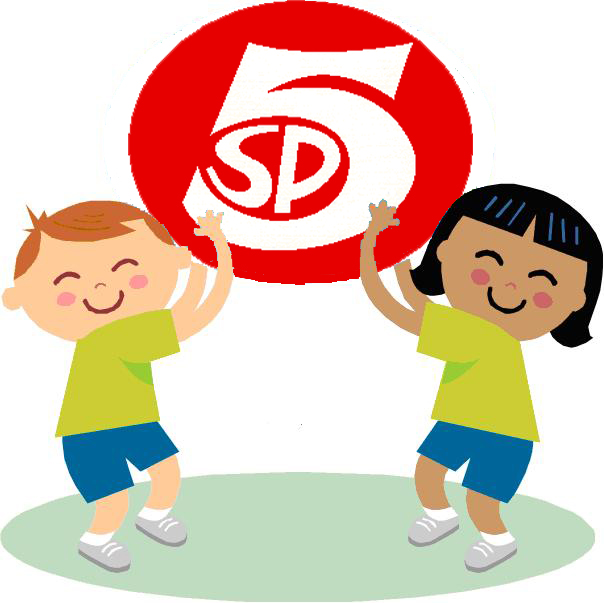 Szkoła Podstawowa nr 5im. Dzieci Polskich w Pileal. Niepodległości 18; 64-920 PiłaTel. 67-212-33-78e-mail: sekratariat@sp5.pila.pl………………………………………………………………………………..		            		                                          (Imię i nazwisko wnioskodawcy  - rodzica kandydata)					                      								                                           	                                 ………………………………………………………………………………..				                                           ……………………………………………………………………………..                       (Adres do korespondencji)								Dyrektor Szkoły Podstawowej nr 5im. Dzieci Polskich al. Niepodległości 1864- 920 PIŁAWniosek o przyjęcie dziecka spoza obwodu do klasy pierwszej publicznej szkoły podstawowejI – Dane osobowe kandydata i rodziców*Oświadczam, pod rygorem odpowiedzialności karnej, że podane we wniosku dane są zgodne z aktualnym stanem faktycznym.*Ilekroć w niniejszym dokumencie jest mowa o rodzicach dziecka, należy przez to rozumieć także prawnych opiekunów lub osoby sprawujące pieczę zastępczą.Tabelę należy wypełnić komputerowo lub czytelnie literami drukowanymi.II – Informacja o złożeniu wniosku o przyjęcie kandydata do publicznych szkół podstawowychNależy wpisać  nazwy i adresy wybranych publicznych nie obwodowych szkół podstawowych w kolejności od najbardziej do najmniej preferowanych.1. Pierwszy wybór………………………………………………………………………………………………………………………………………………………(nazwa szkoły)………………………………………………………………………………………………………………………………………………………(adres szkoły)2. Drugi wybór……………………………………………………………………………………………………………………………………………………..(nazwa szkoły)……………………………………………………………………………………………………………………………………………………..(adres szkoły)3. Trzeci wybór……………………………………………………………………………………………………………………………………………………..(nazwa szkoły)……………………………………………………………………………………………………………………………………………………..(adres szkoły)III – Informacja o spełnianiu kryteriów zawartych w uchwale RM Piły nr XLVII/623/18 z dn. 30 stycznia 2018r.We właściwej rubryce wpisać (tak/nie), przy każdym kryterium.Komisja Rekrutacyjna zastrzega sobie prawo wglądu do dokumentów potwierdzających prawdziwość danych.Oświadczenia wnioskodawcyZgodnie z ustawą z dnia 10 maja 2018 roku o ochronie danych osobowych (Dz. Ustaw z 2018, poz. 1000) oraz zgodnie z Rozporządzeniem Parlamentu Europejskiego i Rady (UE) 2016/679 z dnia 27 kwietnia 2016 r. w sprawie ochrony osób fizycznych w związku z przetwarzaniem danych osobowych i w sprawie swobodnego przepływu takich danych oraz uchylenia dyrektywy 95/46/WE (RODO). Przyjmuję do wiadomości, że:Administratorem danych osobowych  jest Szkoła Podstawowa nr 5 im. Dzieci Polskich al. Niepodległości 18 64- 920 Piła,Administratorem Bezpieczeństwa Informacji jest Dawid Nogaj email: d.nogaj@bezpieczne-dane.eudane będą wykorzystywane wyłącznie w celu przeprowadzenia rekrutacji do szkoły,dane nie będą udostępniane podmiotom innym niż upoważnione na podstawie przepisów prawa, przysługuje mi prawo dostępu do danych, ich sprostowania, usunięcia lub ograniczenia przetwarzania oraz prawo do wniesienia sprzeciwu wobec przetwarzania, a także prawo do przenoszenia danych,przysługuje mi prawo do cofnięcia wyrażonej zgody w dowolnym momencie (powyższe nie wpływa na zgodność z prawem przetwarzania, którego dokonano na podstawie wyrażonej zgody - przed jej cofnięciem)mam prawo wniesienia skargi do GIODO gdy uznam, iż przetwarzanie podanych danych osobowych narusza przepisy ogólnego rozporządzenia o ochronie danych osobowych z dnia 27 kwietnia 2016 r.,dane podaję dobrowolnie.Oświadczam, że dziecko będzie/ nie będzie*  uczęszczać na lekcje religii.3. Wyrażam/ nie wyrażam*  zgody na przetwarzanie danych osobowych dziecka na potrzeby Szkoły Podstawowej  nr 5 im. Dzieci Polskich w Pile zgodnie z ustawą z dnia 10 maja 2018 roku o ochronie danych osobowych (Dz. Ustaw z 2018, poz. 1000) oraz zgodnie z Rozporządzeniem Parlamentu Europejskiego i Rady (UE) 2016/679 z dnia 27 kwietnia 2016 r. w sprawie ochrony osób fizycznych w związku z przetwarzaniem danych osobowych i w sprawie swobodnego przepływu takich danych oraz uchylenia dyrektywy 95/46/WE (RODO).Wycofanie zgody na udostępnienie wizerunku dziecka leży po stronie rodziców.Piła, dnia …………………………		                                      ………………………………………………………………….		     		                                                                                    (Czytelne podpisy rodziców)____________________       * Niepotrzebne skreślić.Dane osobowe stwierdzono na podstawie dokumentu potwierdzającego tożsamość wnioskodawcy oraz aktu urodzenia dziecka.Piła, dnia …………………………			                           …………………………………………………………………….		     				                                      (Czytelny podpis osoby przyjmującej wniosek)1.Imię/Imiona i nazwisko kandydata2.Data  urodzenia3.Miejsce urodzenia4.PESEL kandydataW przypadku braku PESEL – seria i numer paszportu lub innego dokumentu potwierdzającego tożsamość4.PESEL kandydataW przypadku braku PESEL – seria i numer paszportu lub innego dokumentu potwierdzającego tożsamość5. Imiona i nazwiska:*- rodziców kandydata/opiekunów prawnych;MatkiMatkiMatki5. Imiona i nazwiska:*- rodziców kandydata/opiekunów prawnych;OjcaOjcaOjca6. Adres miejsca zamieszkania rodziców i kandydataMiejscowość i kod pocztowyMiejscowość i kod pocztowyMiejscowość i kod pocztowyMiejscowość i kod pocztowyMiejscowość i kod pocztowy6. Adres miejsca zamieszkania rodziców i kandydataUlica i nr domu / mieszkaniaUlica i nr domu / mieszkaniaUlica i nr domu / mieszkaniaUlica i nr domu / mieszkaniaUlica i nr domu / mieszkania7.Adres stałego zameldowania kandydataMiejscowość i kod pocztowyMiejscowość i kod pocztowyMiejscowość i kod pocztowyMiejscowość i kod pocztowyMiejscowość i kod pocztowy7.Adres stałego zameldowania kandydataUlica i nr domu/mieszkaniaUlica i nr domu/mieszkaniaUlica i nr domu/mieszkaniaUlica i nr domu/mieszkaniaUlica i nr domu/mieszkania8.Adres poczty elektronicznej i numery telefonów rodziców kandydata (należy wpisać czytelnie)MatkiMatkiMatkiMatkiMatkiNumer telefonuNumer telefonuNumer telefonu8.Adres poczty elektronicznej i numery telefonów rodziców kandydata (należy wpisać czytelnie)MatkiMatkiMatkiMatkiMatkie-maile-maile-mail8.Adres poczty elektronicznej i numery telefonów rodziców kandydata (należy wpisać czytelnie)OjcaOjcaOjcaOjcaOjcaNumer telefonuNumer telefonuNumer telefonu8.Adres poczty elektronicznej i numery telefonów rodziców kandydata (należy wpisać czytelnie)OjcaOjcaOjcaOjcaOjcae-maile-maile-mail9.Nazwa i adres szkoły obwodowejL.p.KryteriumTak*)Nie*)1.Rodzeństwo kandydata realizuje obowiązek szkolny w SP 52.Miejsce pracy jednego z rodziców znajduje się w obwodzie SP53.Kandydat uczęszczał do przedszkola w obwodzie SP54.Krewni dziecka zamieszkują w obwodzie szkoły